Geography Educators’ Network of Indiana/GENI Zoom RoomIndiana Council for the Social Studies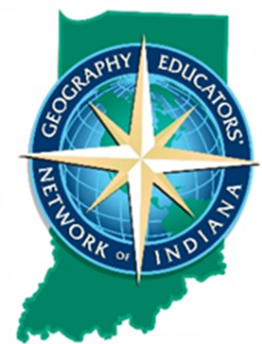 2020 Annual Conference VirtualOctober 21/22/24Hosted by: Troy Hammon, Shortridge High School, International Baccalaureate Programs &                    Kathy Lamb Kozenski, GENI Executive DirectorWELCOME!Introduction to a few Teaching & Learning with GIS geo-resourcesM&M Community Map activityIndianaMap (https://maps.indiana.edu/) IndianaView (https://www.indianaview.org/) iNaturalist (https://www.inaturalist.org/) GeoSpatial Tutorials on GPS, Remote Sensing, and GIS (https://geni.iupui.edu/?page_id=214) Tutorial I: Land Use Change (high school)Tutorial II: Water & Drought, Two Sides of the Same Coin (high school)GIS for Middle School Students: Natural Hazards (https://geni.iupui.edu/?page_id=482) Zombie Apocalypse (lesson plan and aerial imagery; assets and liabilities)ESRI ArcGIS educator account/student bundles (https://www.esri.com/en-us/industries/education/schools/schools-mapping-software-bundle) Geo-Inquiries in various disciplines and grade levels (https://www.esri.com/en-us/industries/education/schools/geoinquiries-collections) Story MapsWhat is it? (https://storymaps-classic.arcgis.com/en/gallery/#s=0) Start templates (https://storymaps-classic.arcgis.com/en/app-list/)Indianapolis metropolitan area geography data via SAVI (Social Assets & Vulnerabilities Indicators) (https://www.savi.org/) 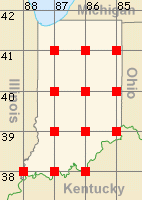 Josheph Kerski (https://www.josephkerski.com/) The Degree Confluence Project (http://confluence.org/) Books:Me on the Map by Joan Sweeney (2-12)How to Make an Apple Pie and See the World by Marjorie Priceman (K-6)There’s a Map on My Lap by Tish Rabe (3-6)The Tiny Seed by Eric Carle (2-6)The Lorax by Dr. Seuss (4-12)Warm as Wool by Scott Russell Sanders (3-6)The Littlest Duckling by Gail Herman (PK)Mapping Penny’s World by Loreen Leedy (4-7)Lindsey the GIS Professional by Tyler Danielson (https://www.bolton-menk.com/books/lindsey/Lindsey.html) (4-12; on-line free book)The Seagoing Cowboy by Peggy Reiff Miller (4-12; IN connection; Heifer Project)The Water Wars by Cameron StracherCod: A Biography of the Fish that Changed the World / The Cod’s Tale… by Mark KurlanskySalt: A World History / The Story of Salt by Mark KurlanskyQuestions/Sharing/Ideas/Geo-NeedsUpcoming P.D.Creating Maps from Excel (webinar, 1 PGP)Creating a Dashboard (webinar, 1 PGP)Indiana and the Census (webinar, 1 PGP)